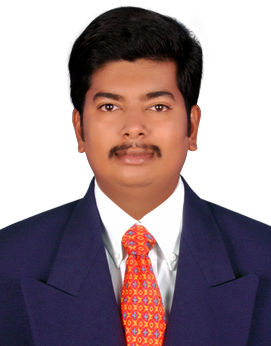 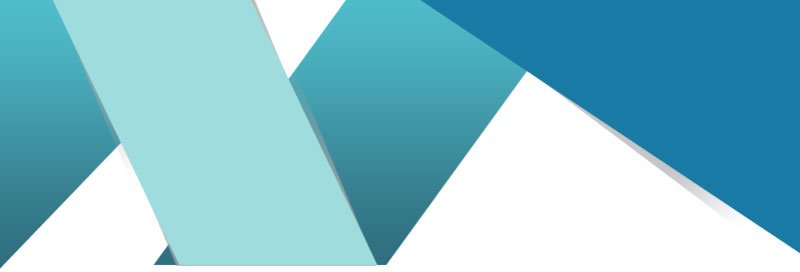 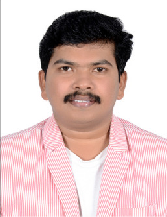 Profile Summary
Highly skilled professional with over 4 years of expereince in  Desing Engineering, Production Support and Product Design/ DevelopmentSkilled in managing design engineering operations involving Modelling, Detailing, Assembly & Surface Design for Tanzania Railways using CATIA V5 and CADGained exposure in locomotive structural designs with Project Head, formulatingthe entire drawings for the whole locomotive for customers to go through in future for easy maintenanceEffective in liaising and networking with people across hierarchical levels for smooth task execution, and achievement of organizational goals Hands-on experience in Rail Locomotive Technical Equipment like        Engine, Compressor, Blower along with Deflection & Alignment like Engine to Compressor Shafts, Engine to Alternator and so onPossess knowledge of Metal Fabrication Techniques, FEM Analysis, Rail Locomotive Technical Equipment’s like Engine, Compressor, BlowerDiligent communicator with strong relationship building& leadership skill and multi-tasking capabilitiesCore Competencies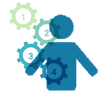 Soft SkillsCommunicatorCollaboratorIntuitiveInnovatorThinker AnalyticalMotivatorTeamBuilderTimeline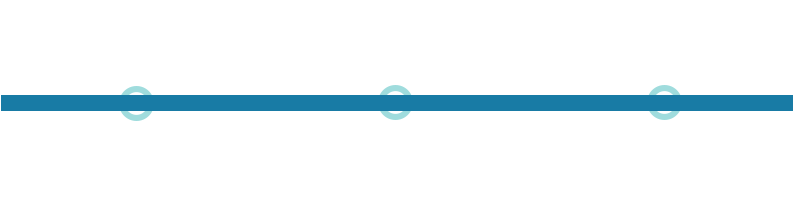 TimelineEducation & CredentialsPost Graduate Advance Diploma in Fire & Safety from International Fire & Safety Institute, Sivagangai in 2015BE (Mechanical) from Rajiv Gandhi Engineering College, Chennai, Anna University in 2014 Education & CredentialsPost Graduate Advance Diploma in Fire & Safety from International Fire & Safety Institute, Sivagangai in 2015BE (Mechanical) from Rajiv Gandhi Engineering College, Chennai, Anna University in 2014 Professional Experience
Jun’15- till dateSMH Rail SDN BHD, Malaysia as Design EngineerMay’14 – May’15Crystal Technologies, Madurai as DraftsmanRole:Managing end-to-end product design & development including requirement analysis, finalizing specifications, design management, prototype development, testing, failure mode design analysis, field quality & field failure improvement, vendor management and quality managementAscertaining overall operations for new products or improvement of existing products with thrust on reducing product cost and based on market trends / requirementsSupervising structural designing, 2D and 3D models by designing own using CATIA V5 & AutoCAD VersionsWorking on the cost estimation of the part and project for feasibility and approval processPreparing and executing the project development plan for all new models from different customersCoordinating with product development / customization functions including requirement analysis, finalizing specifications, designing, prototype development and testing activitiesFormulating the general arrangement drawing, assembly drawings and part drawingsManaging the solid and surface modelling projects in CATIA, GD&T, and so onSteering sunctions like fabrication, operation, application, installation and repair of mechanical systemsAnalysing& producing the technical requirements and specifications & recommending design modifications based on client requirementsCoordinate maintenance and repair activities to obtain optimum utilization of equipment like Engine, Expressor, Blower, and so onPreparing presentations like customer design proposal and manuals to define feasibility of design or applicationMaintaining technical documentation, reports in quality inspection & design and describing the specifications/usage of productsHighlights:Played a key role in re-manufacturing 16 no’s of old locomotive to new locomotive in new design Experienced in managing projects with vital contribution towards assessment of latest technologies for design of high value productsProjects ExecutedRemanufacturing 88 Class Locomotives in Tanzania Railways LimitedThermal Energy Storage Behavior of PCM using NANO Particles for Solar Water Heating System (UG Project)                   Training AttendedTitle: Manufacturing the assembled Engines for Tractors and CranesOrganization: Simpson Private LimitedDuration: 1 WeekOrganization: EDAC Engineering, ChennaiDuration: 3 DaysExtracurricular ActivitiesQualified as Semi-finalist in National Level Design Competition conducted by CADD CentreActively participated in:Quiz Competition conducted by Madras School of Social ScienceNational level technical symposium organized by Jeppiaar Engineering College, ChennaiRIVIERA-10 organized by Vellore Institute of Technology, VelloreIT SkillsAutoCAD 2D& 3D Designing (All Versions)CATIA V5 3D Design Software,Revit,Solidworks,Creo& Pro-EMS Office, Operating Systems, Windows and other packagesProfessional Experience
Jun’15- till dateSMH Rail SDN BHD, Malaysia as Design EngineerMay’14 – May’15Crystal Technologies, Madurai as DraftsmanRole:Managing end-to-end product design & development including requirement analysis, finalizing specifications, design management, prototype development, testing, failure mode design analysis, field quality & field failure improvement, vendor management and quality managementAscertaining overall operations for new products or improvement of existing products with thrust on reducing product cost and based on market trends / requirementsSupervising structural designing, 2D and 3D models by designing own using CATIA V5 & AutoCAD VersionsWorking on the cost estimation of the part and project for feasibility and approval processPreparing and executing the project development plan for all new models from different customersCoordinating with product development / customization functions including requirement analysis, finalizing specifications, designing, prototype development and testing activitiesFormulating the general arrangement drawing, assembly drawings and part drawingsManaging the solid and surface modelling projects in CATIA, GD&T, and so onSteering sunctions like fabrication, operation, application, installation and repair of mechanical systemsAnalysing& producing the technical requirements and specifications & recommending design modifications based on client requirementsCoordinate maintenance and repair activities to obtain optimum utilization of equipment like Engine, Expressor, Blower, and so onPreparing presentations like customer design proposal and manuals to define feasibility of design or applicationMaintaining technical documentation, reports in quality inspection & design and describing the specifications/usage of productsHighlights:Played a key role in re-manufacturing 16 no’s of old locomotive to new locomotive in new design Experienced in managing projects with vital contribution towards assessment of latest technologies for design of high value productsProjects ExecutedRemanufacturing 88 Class Locomotives in Tanzania Railways LimitedThermal Energy Storage Behavior of PCM using NANO Particles for Solar Water Heating System (UG Project)                   Training AttendedTitle: Manufacturing the assembled Engines for Tractors and CranesOrganization: Simpson Private LimitedDuration: 1 WeekOrganization: EDAC Engineering, ChennaiDuration: 3 DaysExtracurricular ActivitiesQualified as Semi-finalist in National Level Design Competition conducted by CADD CentreActively participated in:Quiz Competition conducted by Madras School of Social ScienceNational level technical symposium organized by Jeppiaar Engineering College, ChennaiRIVIERA-10 organized by Vellore Institute of Technology, VelloreIT SkillsAutoCAD 2D& 3D Designing (All Versions)CATIA V5 3D Design Software,Revit,Solidworks,Creo& Pro-EMS Office, Operating Systems, Windows and other packages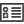 